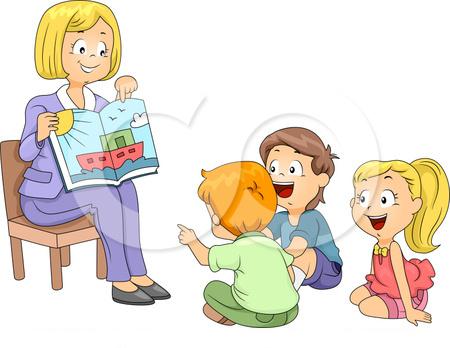 CADRE DIDATICE  2019-2020PERSONAL DE ÎNGRIJIRE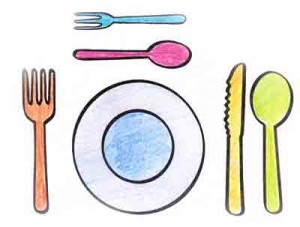 Nr. crt.Nume și prenumeFuncțiaGrad didacticGrupa1.Stănculescu GiorgianaProfesor educator Grad IDIRECTOR2.Iacob-Gheorghiță FlorinaProfesor educatorGrad IIMICĂ 13.Barbu CameliaProfesor educatorGrad IIMICĂ 24.Tumbea MădălinaProfesor educatorDefinitivatMICĂ 35.Mitrache DoinaProfesor educatorDefinitivatMICĂ 36.Grigore IleanaEducatoareGrad IMIJLOCIE 17.Petre RuxandraEducatoareGrad IIMIJLOCIE 2 8.Vasilică ClaudiaProfesor educatorGrad IMARE 19.Defta AndreeaProfesor educatorGrad IIMARE 210.Purcărin AdrianaProfesor educatorDefinitivatMARE 211.Motaș VioletaProfesor educatorGrad IMARE 3Nr. crt.Nume și prenumeFuncția1.Lefter AlinaAdministrator2.Țăranu IoanaContabil3.Cigoianu AdrianMecanic4.Roșoga AureliaBucătar5.Florea MihaelaMuncitor bucătărie6.Iancu GeorgetaSpălătorie7.Ciobanu ValentinaÎngrijitoare 8.Sisilică MihaelaÎngrijitoare9.Berbec IoanaÎngrijitoare10.Tănase MihaelaÎngrijitoare